SJQU-QR-JW-013（A0）上 海 建 桥 学 院_《外贸日语函电》_课程教案周次：第1周第1次课       学时：2学时         教案撰写人：章培新上 海 建 桥 学 院_《外贸日语函电》_课程教案周次：第2周第2次课       学时：2学时         教案撰写人：章培新上 海 建 桥 学 院_《外贸日语函电》_课程教案周次：第3周第3次课       学时：2学时         教案撰写人：章培新上 海 建 桥 学 院_《外贸日语函电》_课程教案周次：第4周第4次课       学时：2学时         教案撰写人：章培新上 海 建 桥 学 院_《外贸日语函电》_课程教案周次：第5周第5次课       学时：2学时         教案撰写人：章培新上 海 建 桥 学 院_《外贸日语函电》_课程教案周次：第6周第6次课       学时：2学时         教案撰写人：章培新上 海 建 桥 学 院_《外贸日语函电》_课程教案周次：第7周第７次课       学时：2学时         教案撰写人：章培新上 海 建 桥 学 院_《外贸日语函电》_课程教案周次：第８周第８次课       学时：2学时         教案撰写人：章培新上 海 建 桥 学 院_《外贸日语函电》_课程教案周次：第９周第９次课       学时：2学时         教案撰写人：章培新上 海 建 桥 学 院_《外贸日语函电》_课程教案周次：第10周第10次课       学时：2学时         教案撰写人：章培新上 海 建 桥 学 院_《外贸日语函电》_课程教案周次：第12周第11次课       学时：2学时         教案撰写人：章培新上 海 建 桥 学 院_《外贸日语函电》_课程教案周次：第13周第12次课       学时：2学时         教案撰写人：章培新上 海 建 桥 学 院_《外贸日语函电》_课程教案周次：第14周第13次课       学时：2学时         教案撰写人：章培新上 海 建 桥 学 院_《外贸日语函电》_课程教案周次：第15周第14次课       学时：2学时         教案撰写人：章培新上 海 建 桥 学 院_《外贸日语函电》_课程教案周次：第16周第15次课       学时：2学时         教案撰写人：章培新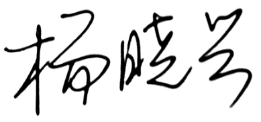 任课教师：章培新            系主任审核：2022年9月10日课程单元名称 邮件写作基础 邮件写作基础本次授课目的与要求　了解商务活动中各类邮件基本书写格式，从整体上把握商务邮件写作的注意事项及技巧。掌握商务邮件中常用的基本词汇以及常用的惯用语句。本次授课目的与要求　了解商务活动中各类邮件基本书写格式，从整体上把握商务邮件写作的注意事项及技巧。掌握商务邮件中常用的基本词汇以及常用的惯用语句。本次授课目的与要求　了解商务活动中各类邮件基本书写格式，从整体上把握商务邮件写作的注意事项及技巧。掌握商务邮件中常用的基本词汇以及常用的惯用语句。教学设计思路讲解商务邮件写作注意事项→结合实例学习公司内邮件基本格式→结合实例学习公司外邮件的基本格式→学习商务邮件常用新单词→朗读并翻译常用惯用语。教学设计思路讲解商务邮件写作注意事项→结合实例学习公司内邮件基本格式→结合实例学习公司外邮件的基本格式→学习商务邮件常用新单词→朗读并翻译常用惯用语。教学设计思路讲解商务邮件写作注意事项→结合实例学习公司内邮件基本格式→结合实例学习公司外邮件的基本格式→学习商务邮件常用新单词→朗读并翻译常用惯用语。本次教学重点与难点公务邮件基本格式。公司对外邮件书写基本格式。商务邮件常用新单词，惯用语的读法及用法。商务邮件开头语与结束语的对应使用。本次教学重点与难点公务邮件基本格式。公司对外邮件书写基本格式。商务邮件常用新单词，惯用语的读法及用法。商务邮件开头语与结束语的对应使用。本次教学重点与难点公务邮件基本格式。公司对外邮件书写基本格式。商务邮件常用新单词，惯用语的读法及用法。商务邮件开头语与结束语的对应使用。教学内容提要及时间分配教学内容提要及时间分配教学方法与手段设计商务邮件的种类商务邮件写作注意事项及技巧公司内邮件书写基本格式公司外邮件的基本格式商务邮件的种类商务邮件写作注意事项及技巧公司内邮件书写基本格式公司外邮件的基本格式课堂教学与互动公文案例分析课后作业及仿写课外复习、预习要求及作业布置复习商务邮件可以分为哪些种类，写作的基本格式。预习第一课相关文件的写作方法。要求课后记忆惯用语句的读法与写法，一周后课堂提问检查。课外复习、预习要求及作业布置复习商务邮件可以分为哪些种类，写作的基本格式。预习第一课相关文件的写作方法。要求课后记忆惯用语句的读法与写法，一周后课堂提问检查。课外复习、预习要求及作业布置复习商务邮件可以分为哪些种类，写作的基本格式。预习第一课相关文件的写作方法。要求课后记忆惯用语句的读法与写法，一周后课堂提问检查。课后反思按教学进度完成教学内容。按教学进度完成教学内容。课程单元名称开拓海外客户以及对其展开信誉调查开拓海外客户以及对其展开信誉调查本次授课目的与要求让学生了解开拓海外客户的途径以及对其展开信誉调查的方法。本次授课目的与要求让学生了解开拓海外客户的途径以及对其展开信誉调查的方法。本次授课目的与要求让学生了解开拓海外客户的途径以及对其展开信誉调查的方法。教学设计思路分析在此过程中所涉及的各类信函实例，分门别类地讲解其书写的要点。教学设计思路分析在此过程中所涉及的各类信函实例，分门别类地讲解其书写的要点。教学设计思路分析在此过程中所涉及的各类信函实例，分门别类地讲解其书写的要点。本次教学重点与难点通过老客户介绍的案例。利用好国际展会的机会。利用好各国使馆提供的信息。充分利用好综合商贸公司的作用。本次教学重点与难点通过老客户介绍的案例。利用好国际展会的机会。利用好各国使馆提供的信息。充分利用好综合商贸公司的作用。本次教学重点与难点通过老客户介绍的案例。利用好国际展会的机会。利用好各国使馆提供的信息。充分利用好综合商贸公司的作用。教学内容提要及时间分配教学内容提要及时间分配教学方法与手段设计信用調査会社D&B、東京商工リサーチ取引先訪問経営者と面談信用調査会社D&B、東京商工リサーチ取引先訪問経営者と面談课堂教学与应用案例分析课外复习、预习要求及作业布置复习课堂上已经讲解的内容，预习下一章节中的单词以及要点。课外复习、预习要求及作业布置复习课堂上已经讲解的内容，预习下一章节中的单词以及要点。课外复习、预习要求及作业布置复习课堂上已经讲解的内容，预习下一章节中的单词以及要点。课后反思按教学进度完成教学内容。按教学进度完成教学内容。课程单元名称商品目录和样品商品目录和样品本次授课目的与要求　让学生了解各类交易方式的特征、定义。本次授课目的与要求　让学生了解各类交易方式的特征、定义。本次授课目的与要求　让学生了解各类交易方式的特征、定义。教学设计思路着重讲解「説明売買」、「銘柄売買」、「仕様書売買」、「規格売買」之间的区别以及各自特点。教学设计思路着重讲解「説明売買」、「銘柄売買」、「仕様書売買」、「規格売買」之间的区别以及各自特点。教学设计思路着重讲解「説明売買」、「銘柄売買」、「仕様書売買」、「規格売買」之间的区别以及各自特点。本次教学重点与难点カタログと見本に関する各種通信文の正しい書き方。本次教学重点与难点カタログと見本に関する各種通信文の正しい書き方。本次教学重点与难点カタログと見本に関する各種通信文の正しい書き方。教学内容提要及时间分配教学内容提要及时间分配教学方法与手段设计説明売買銘柄売買仕様書売買規格売買品質決定の時点説明売買銘柄売買仕様書売買規格売買品質決定の時点课堂教学与互动公文案例分析课后作业及仿写　　课外复习、预习要求及作业布置复习课堂上已经讲解的内容，预习下一章节中的单词及要点。课外复习、预习要求及作业布置复习课堂上已经讲解的内容，预习下一章节中的单词及要点。课外复习、预习要求及作业布置复习课堂上已经讲解的内容，预习下一章节中的单词及要点。课后反思按教学进度完成教学内容。按教学进度完成教学内容。课程单元名称 商务公文的写作基础 商务公文的写作基础本次授课目的与要求　了解商务公文的种类及基本书写格式，从整体上把握商务公文公文写作的注意事项及技巧。掌握商务公文中常用的开头语与结束语，常用时令寒暄语、安否惯用语、感谢惯用语、正文开头惯用语，依赖惯用语和请求、催促惯用语，以及常用的结尾惯用语句。本次授课目的与要求　了解商务公文的种类及基本书写格式，从整体上把握商务公文公文写作的注意事项及技巧。掌握商务公文中常用的开头语与结束语，常用时令寒暄语、安否惯用语、感谢惯用语、正文开头惯用语，依赖惯用语和请求、催促惯用语，以及常用的结尾惯用语句。本次授课目的与要求　了解商务公文的种类及基本书写格式，从整体上把握商务公文公文写作的注意事项及技巧。掌握商务公文中常用的开头语与结束语，常用时令寒暄语、安否惯用语、感谢惯用语、正文开头惯用语，依赖惯用语和请求、催促惯用语，以及常用的结尾惯用语句。教学设计思路讲解商务公文种类及写作注意事项→结合实例学习公司内公文的基本格式→结合实例学习公司外信函的基本格式→学习商务信函常用新单词→朗读并翻译常用惯用语教学设计思路讲解商务公文种类及写作注意事项→结合实例学习公司内公文的基本格式→结合实例学习公司外信函的基本格式→学习商务信函常用新单词→朗读并翻译常用惯用语教学设计思路讲解商务公文种类及写作注意事项→结合实例学习公司内公文的基本格式→结合实例学习公司外信函的基本格式→学习商务信函常用新单词→朗读并翻译常用惯用语本次教学重点与难点公司内公文基本格式。公司外信函基本格式。商务公文常用新单词，惯用语的读法及用法。商务公文开头语与结束语的对应使用。本次教学重点与难点公司内公文基本格式。公司外信函基本格式。商务公文常用新单词，惯用语的读法及用法。商务公文开头语与结束语的对应使用。本次教学重点与难点公司内公文基本格式。公司外信函基本格式。商务公文常用新单词，惯用语的读法及用法。商务公文开头语与结束语的对应使用。教学内容提要及时间分配教学内容提要及时间分配教学方法与手段设计商务公文的种类商务公文写作注意事项及技巧公司内公文的基本格式公司外信函的基本格式商务公文的种类商务公文写作注意事项及技巧公司内公文的基本格式公司外信函的基本格式课堂教学与互动公文案例分析课后作业及仿写课外复习、预习要求及作业布置复习商务公文可以分为哪些种类，写作的基本格式。预习第一课上报申请类文件的写作方法。要求课后记忆惯用语句的读法与写法，一周后课堂提问检查。课外复习、预习要求及作业布置复习商务公文可以分为哪些种类，写作的基本格式。预习第一课上报申请类文件的写作方法。要求课后记忆惯用语句的读法与写法，一周后课堂提问检查。课外复习、预习要求及作业布置复习商务公文可以分为哪些种类，写作的基本格式。预习第一课上报申请类文件的写作方法。要求课后记忆惯用语句的读法与写法，一周后课堂提问检查。课后反思按教学进度完成教学内容。按教学进度完成教学内容。课程单元名称上报申请类文件上报申请类文件本次授课目的与要求明确上报类文件包括的内容。用过对例文的分析，掌握变更申请，休假申请，检讨书，辞职申请的写作方法。了解请示去留的辞呈的写作方法。本次授课目的与要求明确上报类文件包括的内容。用过对例文的分析，掌握变更申请，休假申请，检讨书，辞职申请的写作方法。了解请示去留的辞呈的写作方法。本次授课目的与要求明确上报类文件包括的内容。用过对例文的分析，掌握变更申请，休假申请，检讨书，辞职申请的写作方法。了解请示去留的辞呈的写作方法。教学设计思路讲解上报申请类文件的两大类别→分析例文1《变更申请》及书写要点→分析例文2《休假申请》及书写要点→分析例文3《检讨书》及书写要点→分析例文4《辞职申请》及书写要点→分析例文5《请示去留的辞呈》。教学设计思路讲解上报申请类文件的两大类别→分析例文1《变更申请》及书写要点→分析例文2《休假申请》及书写要点→分析例文3《检讨书》及书写要点→分析例文4《辞职申请》及书写要点→分析例文5《请示去留的辞呈》。教学设计思路讲解上报申请类文件的两大类别→分析例文1《变更申请》及书写要点→分析例文2《休假申请》及书写要点→分析例文3《检讨书》及书写要点→分析例文4《辞职申请》及书写要点→分析例文5《请示去留的辞呈》。本次教学重点与难点各类上报申请文件的固定写作格式。明确变更申请应当及时提交且与事实相符。明确休假申请应当理由充分。掌握辞职申请书的构成。掌握检讨书的写作注意事项。本次教学重点与难点各类上报申请文件的固定写作格式。明确变更申请应当及时提交且与事实相符。明确休假申请应当理由充分。掌握辞职申请书的构成。掌握检讨书的写作注意事项。本次教学重点与难点各类上报申请文件的固定写作格式。明确变更申请应当及时提交且与事实相符。明确休假申请应当理由充分。掌握辞职申请书的构成。掌握检讨书的写作注意事项。教学内容提要及时间分配教学内容提要及时间分配教学方法与手段设计はじめに例文1 　変更届例文2 　休暇届例文3　　始末書例文4　　退職願例文5　　進退伺はじめに例文1 　変更届例文2 　休暇届例文3　　始末書例文4　　退職願例文5　　進退伺课堂教学与互动公文案例分析课后作业及仿写课外复习、预习要求及作业布置复习变更申请，休假申请，辞职申请的写作方法。预习第二课提案企划类文件的写作方法。课后仿写变更申请，休假申请，辞职申请的其中一种申请文书，下周发表。课外复习、预习要求及作业布置复习变更申请，休假申请，辞职申请的写作方法。预习第二课提案企划类文件的写作方法。课后仿写变更申请，休假申请，辞职申请的其中一种申请文书，下周发表。课外复习、预习要求及作业布置复习变更申请，休假申请，辞职申请的写作方法。预习第二课提案企划类文件的写作方法。课后仿写变更申请，休假申请，辞职申请的其中一种申请文书，下周发表。课后反思按教学进度完成教学内容。按教学进度完成教学内容。课程单元名称 提案企划类文件 提案企划类文件本次授课目的与要求　明确提案企划类文件包括的内容。用过对例文的分析，掌握会议纪要，提案书，企划书，请示报告的写作方法。明确各类提案企划类文件的书写要点。本次授课目的与要求　明确提案企划类文件包括的内容。用过对例文的分析，掌握会议纪要，提案书，企划书，请示报告的写作方法。明确各类提案企划类文件的书写要点。本次授课目的与要求　明确提案企划类文件包括的内容。用过对例文的分析，掌握会议纪要，提案书，企划书，请示报告的写作方法。明确各类提案企划类文件的书写要点。教学设计思路讲解提案企划类文件包括的内容→分析例文1《会议纪要》及书写要点→分析例文2《提案书》及书写要点→分析例文3《企划书》及书写要点→简单讲解例文4《禀议书》及例文5《上申书》，明确两者的异同。　教学设计思路讲解提案企划类文件包括的内容→分析例文1《会议纪要》及书写要点→分析例文2《提案书》及书写要点→分析例文3《企划书》及书写要点→简单讲解例文4《禀议书》及例文5《上申书》，明确两者的异同。　教学设计思路讲解提案企划类文件包括的内容→分析例文1《会议纪要》及书写要点→分析例文2《提案书》及书写要点→分析例文3《企划书》及书写要点→简单讲解例文4《禀议书》及例文5《上申书》，明确两者的异同。　本次教学重点与难点会议纪要的写法。需要掌握5W1H。企划书的写法。需要掌握5W2H原则。学会逐条书写，善于利用图表。书面请示的写法。需要掌握分条书写方法。书写顺序先写重要项目。明确“禀议书”与“上申书”的区别。本次教学重点与难点会议纪要的写法。需要掌握5W1H。企划书的写法。需要掌握5W2H原则。学会逐条书写，善于利用图表。书面请示的写法。需要掌握分条书写方法。书写顺序先写重要项目。明确“禀议书”与“上申书”的区别。本次教学重点与难点会议纪要的写法。需要掌握5W1H。企划书的写法。需要掌握5W2H原则。学会逐条书写，善于利用图表。书面请示的写法。需要掌握分条书写方法。书写顺序先写重要项目。明确“禀议书”与“上申书”的区别。教学内容提要及时间分配教学内容提要及时间分配教学方法与手段设计はじめに例文1 　議事録例文2 　提案書例文3　　企画書例文4　　稟議書例文5　　上申書はじめに例文1 　議事録例文2 　提案書例文3　　企画書例文4　　稟議書例文5　　上申書课堂教学与互动公文案例分析课后作业及仿写　　课外复习、预习要求及作业布置复习会议记录，提案书，企划书的写作方法。预习第三课各种报告文件的写作方法。课后仿写会议记录，提案书，企划书的其中一种文书，下周发表课外复习、预习要求及作业布置复习会议记录，提案书，企划书的写作方法。预习第三课各种报告文件的写作方法。课后仿写会议记录，提案书，企划书的其中一种文书，下周发表课外复习、预习要求及作业布置复习会议记录，提案书，企划书的写作方法。预习第三课各种报告文件的写作方法。课后仿写会议记录，提案书，企划书的其中一种文书，下周发表课后反思按教学进度完成教学内容。按教学进度完成教学内容。课程单元名称第四課　取引関係を確立する（その二）第四課　取引関係を確立する（その二）本次授课目的与要求1．工場見学の依頼状とそれに対する承諾状の書き方を習得させる。2．見本請求状と見本送付通知状の書き方を習得させる。3．通信手段による新規取引探しと新規取引開始の練習をさせる。本次授课目的与要求1．工場見学の依頼状とそれに対する承諾状の書き方を習得させる。2．見本請求状と見本送付通知状の書き方を習得させる。3．通信手段による新規取引探しと新規取引開始の練習をさせる。本次授课目的与要求1．工場見学の依頼状とそれに対する承諾状の書き方を習得させる。2．見本請求状と見本送付通知状の書き方を習得させる。3．通信手段による新規取引探しと新規取引開始の練習をさせる。教学设计思路授業の流れ：[新出単語]→[シチュエーション]→[業務知識]→[常用表現]→[実例]→[練習問題]
　　　　　　　　└────────────────────────┘授業前予習　　　　　　　　授業重点　　　　　　　　　　　応用練習、翻訳教学设计思路授業の流れ：[新出単語]→[シチュエーション]→[業務知識]→[常用表現]→[実例]→[練習問題]
　　　　　　　　└────────────────────────┘授業前予習　　　　　　　　授業重点　　　　　　　　　　　応用練習、翻訳教学设计思路授業の流れ：[新出単語]→[シチュエーション]→[業務知識]→[常用表現]→[実例]→[練習問題]
　　　　　　　　└────────────────────────┘授業前予習　　　　　　　　授業重点　　　　　　　　　　　応用練習、翻訳本次教学重点与难点新出単語：授業中、例文を取り上げながら、文脈に即した意味や使い方を説明する。取り入れる手法：事前に準備した資料を添付しながら「実例」を中心に、詳細に説明する。学習効果の確認：ウィチャットの音声機能で、発音を確認したり、質問に答えさせたりする。謙譲語と尊敬語の使い分け：ビジネスメールに見られる常用表現を説明し、理解させる。本次教学重点与难点新出単語：授業中、例文を取り上げながら、文脈に即した意味や使い方を説明する。取り入れる手法：事前に準備した資料を添付しながら「実例」を中心に、詳細に説明する。学習効果の確認：ウィチャットの音声機能で、発音を確認したり、質問に答えさせたりする。謙譲語と尊敬語の使い分け：ビジネスメールに見られる常用表現を説明し、理解させる。本次教学重点与难点新出単語：授業中、例文を取り上げながら、文脈に即した意味や使い方を説明する。取り入れる手法：事前に準備した資料を添付しながら「実例」を中心に、詳細に説明する。学習効果の確認：ウィチャットの音声機能で、発音を確認したり、質問に答えさせたりする。謙譲語と尊敬語の使い分け：ビジネスメールに見られる常用表現を説明し、理解させる。教学内容提要及时间分配教学内容提要及时间分配教学方法与手段设计本課の所要時間:２時間（１回分）授業時間の配分:1．単語説明（30分）、2．シチュエーション、業務知識、常用表現、実例等の説明（50分）3．練習問題の説明や質疑応答（10分）本課の所要時間:２時間（１回分）授業時間の配分:1．単語説明（30分）、2．シチュエーション、業務知識、常用表現、実例等の説明（50分）3．練習問題の説明や質疑応答（10分）ブラックボードウィチャット発音練習、朗読説明、質疑応答模擬メールの作成、翻訳课外复习、预习要求及作业布置依頼状、承諾状の書き方のおさらいをするよう指示する。宿題を提出してもらい、チェックする。课外复习、预习要求及作业布置依頼状、承諾状の書き方のおさらいをするよう指示する。宿題を提出してもらい、チェックする。课外复习、预习要求及作业布置依頼状、承諾状の書き方のおさらいをするよう指示する。宿題を提出してもらい、チェックする。课后反思予定通りに授業計画をこなす。予定通りに授業計画をこなす。课程单元名称第五課　引き合い、オファー第五課　引き合い、オファー本次授课目的与要求1．引き合いとオファー関連書類の書き方を習得させる。2．通信手段による引合いとオファー関連書類作成の練習をさせる。本次授课目的与要求1．引き合いとオファー関連書類の書き方を習得させる。2．通信手段による引合いとオファー関連書類作成の練習をさせる。本次授课目的与要求1．引き合いとオファー関連書類の書き方を習得させる。2．通信手段による引合いとオファー関連書類作成の練習をさせる。教学设计思路授業の流れ:[新出単語]→[シチュエーション]→[業務知識]→[常用表現]→[実例]→[練習問題]
　　　　　　　　└────────────────────────┘授業前予習　　　　　　　　授業重点　　　　　　　　　　　応用練習、翻訳教学设计思路授業の流れ:[新出単語]→[シチュエーション]→[業務知識]→[常用表現]→[実例]→[練習問題]
　　　　　　　　└────────────────────────┘授業前予習　　　　　　　　授業重点　　　　　　　　　　　応用練習、翻訳教学设计思路授業の流れ:[新出単語]→[シチュエーション]→[業務知識]→[常用表現]→[実例]→[練習問題]
　　　　　　　　└────────────────────────┘授業前予習　　　　　　　　授業重点　　　　　　　　　　　応用練習、翻訳本次教学重点与难点１．新出単語：授業中、例文を取り上げながら、文脈に即した意味や使い方を説明する。２．取り入れる手法：事前に準備した資料を添付しながら「実例」を中心に、詳細に説明する。３．学習効果の確認：ウィチャットの音声機能で、発音を確認したり、質問に答えさせたりする。引き合いやオファー関連の書類に見られる常用表現を説明し、理解させる。本次教学重点与难点１．新出単語：授業中、例文を取り上げながら、文脈に即した意味や使い方を説明する。２．取り入れる手法：事前に準備した資料を添付しながら「実例」を中心に、詳細に説明する。３．学習効果の確認：ウィチャットの音声機能で、発音を確認したり、質問に答えさせたりする。引き合いやオファー関連の書類に見られる常用表現を説明し、理解させる。本次教学重点与难点１．新出単語：授業中、例文を取り上げながら、文脈に即した意味や使い方を説明する。２．取り入れる手法：事前に準備した資料を添付しながら「実例」を中心に、詳細に説明する。３．学習効果の確認：ウィチャットの音声機能で、発音を確認したり、質問に答えさせたりする。引き合いやオファー関連の書類に見られる常用表現を説明し、理解させる。教学内容提要及时间分配教学内容提要及时间分配教学方法与手段设计本課の所要時間:２時間（１回分）授業時間の配分:1．単語説明（30分）、2．シチュエーション、業務知識、常用表現、実例等の説明（50分）3．練習問題の説明や質疑応答（10分）本課の所要時間:２時間（１回分）授業時間の配分:1．単語説明（30分）、2．シチュエーション、業務知識、常用表現、実例等の説明（50分）3．練習問題の説明や質疑応答（10分）ブラックボードウィチャット発音練習、朗読説明、質疑応答模擬メールの作成、翻訳课外复习、预习要求及作业布置引き合いやオファー関連書類の作成方法のおさらいをするよう指示する。宿題を提出してもらい、チェックする。课外复习、预习要求及作业布置引き合いやオファー関連書類の作成方法のおさらいをするよう指示する。宿題を提出してもらい、チェックする。课外复习、预习要求及作业布置引き合いやオファー関連書類の作成方法のおさらいをするよう指示する。宿題を提出してもらい、チェックする。课后反思予定通りに授業計画をこなす。予定通りに授業計画をこなす。课程单元名称第六課　カウンター·オファーと承諾第六課　カウンター·オファーと承諾本次授课目的与要求1.カウンター•オファーと承諾の常用日本語表現と書き方を習得させる。2.カウンター•オファーの方法を習得し、業務情報を基にカウンター•オファーと承諾関連の通信文作成の練習をさせる。本次授课目的与要求1.カウンター•オファーと承諾の常用日本語表現と書き方を習得させる。2.カウンター•オファーの方法を習得し、業務情報を基にカウンター•オファーと承諾関連の通信文作成の練習をさせる。本次授课目的与要求1.カウンター•オファーと承諾の常用日本語表現と書き方を習得させる。2.カウンター•オファーの方法を習得し、業務情報を基にカウンター•オファーと承諾関連の通信文作成の練習をさせる。教学设计思路授業の流れ:[新出単語]→[シチュエーション]→[業務知識]→[常用表現]→[実例]→[練習問題]
　　　　　　　　└────────────────────────┘授業前予習　　　　　　　　授業重点　　　　　　　　　　　応用練習、翻訳教学设计思路授業の流れ:[新出単語]→[シチュエーション]→[業務知識]→[常用表現]→[実例]→[練習問題]
　　　　　　　　└────────────────────────┘授業前予習　　　　　　　　授業重点　　　　　　　　　　　応用練習、翻訳教学设计思路授業の流れ:[新出単語]→[シチュエーション]→[業務知識]→[常用表現]→[実例]→[練習問題]
　　　　　　　　└────────────────────────┘授業前予習　　　　　　　　授業重点　　　　　　　　　　　応用練習、翻訳本次教学重点与难点１．新出単語：授業中、例文を取り上げながら、文脈に即した意味や使い方を説明する。２．取り入れる手法：事前に準備した資料を添付しながら「実例」を中心に、詳細に説明する。３．学習効果の確認：ウィチャットの音声機能で、発音を確認したり、質問に答えさせたりする。カウンター·オファーと承諾関連の書類に見られる常用表現を説明し、理解させる。本次教学重点与难点１．新出単語：授業中、例文を取り上げながら、文脈に即した意味や使い方を説明する。２．取り入れる手法：事前に準備した資料を添付しながら「実例」を中心に、詳細に説明する。３．学習効果の確認：ウィチャットの音声機能で、発音を確認したり、質問に答えさせたりする。カウンター·オファーと承諾関連の書類に見られる常用表現を説明し、理解させる。本次教学重点与难点１．新出単語：授業中、例文を取り上げながら、文脈に即した意味や使い方を説明する。２．取り入れる手法：事前に準備した資料を添付しながら「実例」を中心に、詳細に説明する。３．学習効果の確認：ウィチャットの音声機能で、発音を確認したり、質問に答えさせたりする。カウンター·オファーと承諾関連の書類に見られる常用表現を説明し、理解させる。教学内容提要及时间分配教学内容提要及时间分配教学方法与手段设计本課の所要時間:２時間（１回分）授業時間の配分:1．単語説明（30分）、2．シチュエーション、業務知識、常用表現、実例等の説明（50分）3．練習問題の説明や質疑応答（10分）本課の所要時間:２時間（１回分）授業時間の配分:1．単語説明（30分）、2．シチュエーション、業務知識、常用表現、実例等の説明（50分）3．練習問題の説明や質疑応答（10分）ブラックボードウィチャット発音練習、朗読説明、質疑応答模擬メールの作成、翻訳课外复习、预习要求及作业布置カウンターオファーや承諾関連書類の作成方法のおさらいをするよう指示する。宿題を提出してもらい、チェックする。课外复习、预习要求及作业布置カウンターオファーや承諾関連書類の作成方法のおさらいをするよう指示する。宿題を提出してもらい、チェックする。课外复习、预习要求及作业布置カウンターオファーや承諾関連書類の作成方法のおさらいをするよう指示する。宿題を提出してもらい、チェックする。课后反思予定通りに授業計画をこなす。予定通りに授業計画をこなす。课程单元名称第七課 発注と受注第七課 発注と受注本次授课目的与要求1．注文書に見られる常用日本語表現と書き方を習得させる。2．発注の方法を習得し、業務情報を基に発注や受注関連書類作成の練習をさせる。本次授课目的与要求1．注文書に見られる常用日本語表現と書き方を習得させる。2．発注の方法を習得し、業務情報を基に発注や受注関連書類作成の練習をさせる。本次授课目的与要求1．注文書に見られる常用日本語表現と書き方を習得させる。2．発注の方法を習得し、業務情報を基に発注や受注関連書類作成の練習をさせる。教学设计思路授業の流れ:[新出単語]→[シチュエーション]→[業務知識]→[常用表現]→[実例]→[練習問題]
　　　　　　　　└────────────────────────┘授業前予習　　　　　　　　授業重点　　　　　　　　　　　応用練習、翻訳教学设计思路授業の流れ:[新出単語]→[シチュエーション]→[業務知識]→[常用表現]→[実例]→[練習問題]
　　　　　　　　└────────────────────────┘授業前予習　　　　　　　　授業重点　　　　　　　　　　　応用練習、翻訳教学设计思路授業の流れ:[新出単語]→[シチュエーション]→[業務知識]→[常用表現]→[実例]→[練習問題]
　　　　　　　　└────────────────────────┘授業前予習　　　　　　　　授業重点　　　　　　　　　　　応用練習、翻訳本次教学重点与难点１．新出単語：授業中、例文を取り上げながら、文脈に即した意味や使い方を説明する。２．取り入れる手法：事前に準備した資料を添付しながら「実例」を中心に、詳細に説明する。３．学習効果の確認：ウィチャットの音声機能で、発音を確認したり、質問に答えさせたりする。発注や受注関連書類に見られる常用表現を説明し、理解させる。本次教学重点与难点１．新出単語：授業中、例文を取り上げながら、文脈に即した意味や使い方を説明する。２．取り入れる手法：事前に準備した資料を添付しながら「実例」を中心に、詳細に説明する。３．学習効果の確認：ウィチャットの音声機能で、発音を確認したり、質問に答えさせたりする。発注や受注関連書類に見られる常用表現を説明し、理解させる。本次教学重点与难点１．新出単語：授業中、例文を取り上げながら、文脈に即した意味や使い方を説明する。２．取り入れる手法：事前に準備した資料を添付しながら「実例」を中心に、詳細に説明する。３．学習効果の確認：ウィチャットの音声機能で、発音を確認したり、質問に答えさせたりする。発注や受注関連書類に見られる常用表現を説明し、理解させる。教学内容提要及时间分配教学内容提要及时间分配教学方法与手段设计本課の所要時間:２時間（１回分）授業時間の配分:1．単語説明（30分）、2．シチュエーション、業務知識、常用表現、実例等の説明（50分）3．練習問題の説明や質疑応答（10分）本課の所要時間:２時間（１回分）授業時間の配分:1．単語説明（30分）、2．シチュエーション、業務知識、常用表現、実例等の説明（50分）3．練習問題の説明や質疑応答（10分）ブラックボードウィチャット発音練習、朗読説明、質疑応答模擬メールの作成、翻訳课外复习、预习要求及作业布置発注や受注関連書類の作成方法のおさらいをするよう指示する。宿題を提出してもらい、チェックする。课外复习、预习要求及作业布置発注や受注関連書類の作成方法のおさらいをするよう指示する。宿題を提出してもらい、チェックする。课外复习、预习要求及作业布置発注や受注関連書類の作成方法のおさらいをするよう指示する。宿題を提出してもらい、チェックする。课后反思予定通りに授業計画をこなす。予定通りに授業計画をこなす。课程单元名称第八課　契約する第八課　契約する本次授课目的与要求1. 国際貿易契約の構成及び諸条項の主な内容を理解させる。2. 輸出入契約履行の流れを知ってもらう。3. 契約書の調印、訂正を申し込む場合の常用日本語表現と書き方を習得させる。本次授课目的与要求1. 国際貿易契約の構成及び諸条項の主な内容を理解させる。2. 輸出入契約履行の流れを知ってもらう。3. 契約書の調印、訂正を申し込む場合の常用日本語表現と書き方を習得させる。本次授课目的与要求1. 国際貿易契約の構成及び諸条項の主な内容を理解させる。2. 輸出入契約履行の流れを知ってもらう。3. 契約書の調印、訂正を申し込む場合の常用日本語表現と書き方を習得させる。教学设计思路授業の流れ:[新出単語]→[シチュエーション]→[業務知識]→[常用表現]→[実例]→[練習問題]
　　　　　　　　└────────────────────────┘授業前予習　　　　　　　　授業重点　　　　　　　　　　　応用練習、翻訳教学设计思路授業の流れ:[新出単語]→[シチュエーション]→[業務知識]→[常用表現]→[実例]→[練習問題]
　　　　　　　　└────────────────────────┘授業前予習　　　　　　　　授業重点　　　　　　　　　　　応用練習、翻訳教学设计思路授業の流れ:[新出単語]→[シチュエーション]→[業務知識]→[常用表現]→[実例]→[練習問題]
　　　　　　　　└────────────────────────┘授業前予習　　　　　　　　授業重点　　　　　　　　　　　応用練習、翻訳本次教学重点与难点１．新出単語：授業中、例文を取り上げながら、文脈に即した意味や使い方を説明する。２．取り入れる手法：事前に準備した資料を添付しながら「実例」を中心に、詳細に説明する。３．学習効果の確認：ウィチャットの音声機能で、発音を確認したり、質問に答えさせたりする。企業間で交わされる契約書に見られる常用表現を説明し、理解させる。本次教学重点与难点１．新出単語：授業中、例文を取り上げながら、文脈に即した意味や使い方を説明する。２．取り入れる手法：事前に準備した資料を添付しながら「実例」を中心に、詳細に説明する。３．学習効果の確認：ウィチャットの音声機能で、発音を確認したり、質問に答えさせたりする。企業間で交わされる契約書に見られる常用表現を説明し、理解させる。本次教学重点与难点１．新出単語：授業中、例文を取り上げながら、文脈に即した意味や使い方を説明する。２．取り入れる手法：事前に準備した資料を添付しながら「実例」を中心に、詳細に説明する。３．学習効果の確認：ウィチャットの音声機能で、発音を確認したり、質問に答えさせたりする。企業間で交わされる契約書に見られる常用表現を説明し、理解させる。教学内容提要及时间分配教学内容提要及时间分配教学方法与手段设计本課の所要時間:２時間（１回分）授業時間の配分:1．単語説明（30分）、2．シチュエーション、業務知識、常用表現、実例等の説明（50分）3．練習問題の説明や質疑応答（10分）本課の所要時間:２時間（１回分）授業時間の配分:1．単語説明（30分）、2．シチュエーション、業務知識、常用表現、実例等の説明（50分）3．練習問題の説明や質疑応答（10分）ブラックボードウィチャット発音練習、朗読説明、質疑応答模擬メールの作成、翻訳课外复习、预习要求及作业布置企業間で交わされる契約書の作成方法および注意事項のおさらいをするよう指示する。宿題を提出してもらって、チェックする。课外复习、预习要求及作业布置企業間で交わされる契約書の作成方法および注意事項のおさらいをするよう指示する。宿題を提出してもらって、チェックする。课外复习、预习要求及作业布置企業間で交わされる契約書の作成方法および注意事項のおさらいをするよう指示する。宿題を提出してもらって、チェックする。课后反思予定通りに授業計画をこなす。予定通りに授業計画をこなす。课程单元名称第九課　保険第九課　保険本次授课目的与要求1. 保険レターの日本語表現と書き方を習得させる。2. 日本語で保険関連業務の練習をさせる。本次授课目的与要求1. 保険レターの日本語表現と書き方を習得させる。2. 日本語で保険関連業務の練習をさせる。本次授课目的与要求1. 保険レターの日本語表現と書き方を習得させる。2. 日本語で保険関連業務の練習をさせる。教学设计思路授業の流れ:[新出単語]→[シチュエーション]→[業務知識]→[常用表現]→[実例]→[練習問題]
　　　　　　　　└────────────────────────┘授業前予習　　　　　　　　授業重点　　　　　　　　　　　応用練習、翻訳教学设计思路授業の流れ:[新出単語]→[シチュエーション]→[業務知識]→[常用表現]→[実例]→[練習問題]
　　　　　　　　└────────────────────────┘授業前予習　　　　　　　　授業重点　　　　　　　　　　　応用練習、翻訳教学设计思路授業の流れ:[新出単語]→[シチュエーション]→[業務知識]→[常用表現]→[実例]→[練習問題]
　　　　　　　　└────────────────────────┘授業前予習　　　　　　　　授業重点　　　　　　　　　　　応用練習、翻訳本次教学重点与难点新出単語：授業中、例文を取り上げながら、文脈に即した意味や使い方を説明する。２．取り入れる手法：事前に準備した資料を添付しながら「実例」を中心に、詳細に説明する。３．学習効果の確認：ウィチャットの音声機能で、発音を確認したり、質問に答えさせたりする。保険にかかわる常用表現を説明し、理解させる。本次教学重点与难点新出単語：授業中、例文を取り上げながら、文脈に即した意味や使い方を説明する。２．取り入れる手法：事前に準備した資料を添付しながら「実例」を中心に、詳細に説明する。３．学習効果の確認：ウィチャットの音声機能で、発音を確認したり、質問に答えさせたりする。保険にかかわる常用表現を説明し、理解させる。本次教学重点与难点新出単語：授業中、例文を取り上げながら、文脈に即した意味や使い方を説明する。２．取り入れる手法：事前に準備した資料を添付しながら「実例」を中心に、詳細に説明する。３．学習効果の確認：ウィチャットの音声機能で、発音を確認したり、質問に答えさせたりする。保険にかかわる常用表現を説明し、理解させる。教学内容提要及时间分配教学内容提要及时间分配教学方法与手段设计本課の所要時間:２時間（１回分）授業時間の配分:1．単語説明（30分）、2．シチュエーション、業務知識、常用表現、実例等の説明（50分）3．練習問題の説明や質疑応答（10分）本課の所要時間:２時間（１回分）授業時間の配分:1．単語説明（30分）、2．シチュエーション、業務知識、常用表現、実例等の説明（50分）3．練習問題の説明や質疑応答（10分）ブラックボードウィチャット発音練習、朗読説明、質疑応答模擬メールの作成、翻訳课外复习、预习要求及作业布置保険にかかわる書類の作成方法および注意事項のおさらいをするよう指示する。宿題を提出してもらって、チェックする。课外复习、预习要求及作业布置保険にかかわる書類の作成方法および注意事項のおさらいをするよう指示する。宿題を提出してもらって、チェックする。课外复习、预习要求及作业布置保険にかかわる書類の作成方法および注意事項のおさらいをするよう指示する。宿題を提出してもらって、チェックする。课后反思予定通りに授業計画をこなす。予定通りに授業計画をこなす。课程单元名称第十課　船積み、船積通知第十課　船積み、船積通知本次授课目的与要求1. 船積関連の日本語表現と書き方を習得させる。2. 日本語で船積み関連業務の練習をさせる。本次授课目的与要求1. 船積関連の日本語表現と書き方を習得させる。2. 日本語で船積み関連業務の練習をさせる。本次授课目的与要求1. 船積関連の日本語表現と書き方を習得させる。2. 日本語で船積み関連業務の練習をさせる。教学设计思路授業の流れ:[新出単語]→[シチュエーション]→[業務知識]→[常用表現]→[実例]→[練習問題]
　　　　　　　　└────────────────────────┘授業前予習　　　　　　　　授業重点　　　　　　　　　　　応用練習、翻訳教学设计思路授業の流れ:[新出単語]→[シチュエーション]→[業務知識]→[常用表現]→[実例]→[練習問題]
　　　　　　　　└────────────────────────┘授業前予習　　　　　　　　授業重点　　　　　　　　　　　応用練習、翻訳教学设计思路授業の流れ:[新出単語]→[シチュエーション]→[業務知識]→[常用表現]→[実例]→[練習問題]
　　　　　　　　└────────────────────────┘授業前予習　　　　　　　　授業重点　　　　　　　　　　　応用練習、翻訳本次教学重点与难点新出単語：授業中、例文を取り上げながら、文脈に即した意味や使い方を説明する。２．取り入れる手法：事前に準備した資料を添付しながら「実例」を中心に、詳細に説明する。３．学習効果の確認：ウィチャットの音声機能で、発音を確認したり、質問に答えさせたりする。保険にかかわる常用表現を説明し、理解させる。本次教学重点与难点新出単語：授業中、例文を取り上げながら、文脈に即した意味や使い方を説明する。２．取り入れる手法：事前に準備した資料を添付しながら「実例」を中心に、詳細に説明する。３．学習効果の確認：ウィチャットの音声機能で、発音を確認したり、質問に答えさせたりする。保険にかかわる常用表現を説明し、理解させる。本次教学重点与难点新出単語：授業中、例文を取り上げながら、文脈に即した意味や使い方を説明する。２．取り入れる手法：事前に準備した資料を添付しながら「実例」を中心に、詳細に説明する。３．学習効果の確認：ウィチャットの音声機能で、発音を確認したり、質問に答えさせたりする。保険にかかわる常用表現を説明し、理解させる。教学内容提要及时间分配教学内容提要及时间分配教学方法与手段设计本課の所要時間:２時間（１回分）授業時間の配分:1．単語説明（30分）、2．シチュエーション、業務知識、常用表現、実例等の説明（50分）3．練習問題の説明や質疑応答（10分）本課の所要時間:２時間（１回分）授業時間の配分:1．単語説明（30分）、2．シチュエーション、業務知識、常用表現、実例等の説明（50分）3．練習問題の説明や質疑応答（10分）ブラックボードウィチャット発音練習、朗読説明、質疑応答模擬メールの作成、翻訳课外复习、预习要求及作业布置船積みにかかわる書類の作成方法および注意事項のおさらいをするよう指示する。宿題を提出してもらって、チェックする。课外复习、预习要求及作业布置船積みにかかわる書類の作成方法および注意事項のおさらいをするよう指示する。宿題を提出してもらって、チェックする。课外复习、预习要求及作业布置船積みにかかわる書類の作成方法および注意事項のおさらいをするよう指示する。宿題を提出してもらって、チェックする。课后反思予定通りに授業計画をこなす。予定通りに授業計画をこなす。课程单元名称第十一課　決済（その一）第十一課　決済（その一）本次授课目的与要求1. 関連の日本語表現と書き方を習得させる。2. 日本語で決済関連業務の練習をさせる。本次授课目的与要求1. 関連の日本語表現と書き方を習得させる。2. 日本語で決済関連業務の練習をさせる。本次授课目的与要求1. 関連の日本語表現と書き方を習得させる。2. 日本語で決済関連業務の練習をさせる。教学设计思路授業の流れ:[新出単語]→[シチュエーション]→[業務知識]→[常用表現]→[実例]→[練習問題]
　　　　　　　　└────────────────────────┘授業前予習　　　　　　　　授業重点　　　　　　　　　　　応用練習、翻訳教学设计思路授業の流れ:[新出単語]→[シチュエーション]→[業務知識]→[常用表現]→[実例]→[練習問題]
　　　　　　　　└────────────────────────┘授業前予習　　　　　　　　授業重点　　　　　　　　　　　応用練習、翻訳教学设计思路授業の流れ:[新出単語]→[シチュエーション]→[業務知識]→[常用表現]→[実例]→[練習問題]
　　　　　　　　└────────────────────────┘授業前予習　　　　　　　　授業重点　　　　　　　　　　　応用練習、翻訳本次教学重点与难点新出単語：授業中、例文を取り上げながら、文脈に即した意味や使い方を説明する。２．取り入れる手法：事前に準備した資料を添付しながら「実例」を中心に、詳細に説明する。３．学習効果の確認：ウィチャットの音声機能で、発音を確認したり、質問に答えさせたりする。保険にかかわる常用表現を説明し、理解させる。本次教学重点与难点新出単語：授業中、例文を取り上げながら、文脈に即した意味や使い方を説明する。２．取り入れる手法：事前に準備した資料を添付しながら「実例」を中心に、詳細に説明する。３．学習効果の確認：ウィチャットの音声機能で、発音を確認したり、質問に答えさせたりする。保険にかかわる常用表現を説明し、理解させる。本次教学重点与难点新出単語：授業中、例文を取り上げながら、文脈に即した意味や使い方を説明する。２．取り入れる手法：事前に準備した資料を添付しながら「実例」を中心に、詳細に説明する。３．学習効果の確認：ウィチャットの音声機能で、発音を確認したり、質問に答えさせたりする。保険にかかわる常用表現を説明し、理解させる。教学内容提要及时间分配教学内容提要及时间分配教学方法与手段设计本課の所要時間:２時間（１回分）授業時間の配分:1．単語説明（30分）、2．シチュエーション、業務知識、常用表現、実例等の説明（50分）3．練習問題の説明や質疑応答（10分）本課の所要時間:２時間（１回分）授業時間の配分:1．単語説明（30分）、2．シチュエーション、業務知識、常用表現、実例等の説明（50分）3．練習問題の説明や質疑応答（10分）ブラックボードウィチャット発音練習、朗読説明、質疑応答模擬メールの作成、翻訳课外复习、预习要求及作业布置決済にかかわる書類の作成方法および注意事項のおさらいをするよう指示する。宿題を提出してもらって、チェックする。课外复习、预习要求及作业布置決済にかかわる書類の作成方法および注意事項のおさらいをするよう指示する。宿題を提出してもらって、チェックする。课外复习、预习要求及作业布置決済にかかわる書類の作成方法および注意事項のおさらいをするよう指示する。宿題を提出してもらって、チェックする。课后反思予定通りに授業計画をこなす。予定通りに授業計画をこなす。课程单元名称第十二課　決済（その二）第十二課　決済（その二）本次授课目的与要求1. 関連の日本語表現と書き方を習得させる。2. 日本語で決済関連業務の練習をさせる。本次授课目的与要求1. 関連の日本語表現と書き方を習得させる。2. 日本語で決済関連業務の練習をさせる。本次授课目的与要求1. 関連の日本語表現と書き方を習得させる。2. 日本語で決済関連業務の練習をさせる。教学设计思路授業の流れ:[新出単語]→[シチュエーション]→[業務知識]→[常用表現]→[実例]→[練習問題]
　　　　　　　　└────────────────────────┘授業前予習　　　　　　　　授業重点　　　　　　　　　　　応用練習、翻訳教学设计思路授業の流れ:[新出単語]→[シチュエーション]→[業務知識]→[常用表現]→[実例]→[練習問題]
　　　　　　　　└────────────────────────┘授業前予習　　　　　　　　授業重点　　　　　　　　　　　応用練習、翻訳教学设计思路授業の流れ:[新出単語]→[シチュエーション]→[業務知識]→[常用表現]→[実例]→[練習問題]
　　　　　　　　└────────────────────────┘授業前予習　　　　　　　　授業重点　　　　　　　　　　　応用練習、翻訳本次教学重点与难点新出単語：授業中、例文を取り上げながら、文脈に即した意味や使い方を説明する。２．取り入れる手法：事前に準備した資料を添付しながら「実例」を中心に、詳細に説明する。３．学習効果の確認：ウィチャットの音声機能で、発音を確認したり、質問に答えさせたりする。保険にかかわる常用表現を説明し、理解させる。本次教学重点与难点新出単語：授業中、例文を取り上げながら、文脈に即した意味や使い方を説明する。２．取り入れる手法：事前に準備した資料を添付しながら「実例」を中心に、詳細に説明する。３．学習効果の確認：ウィチャットの音声機能で、発音を確認したり、質問に答えさせたりする。保険にかかわる常用表現を説明し、理解させる。本次教学重点与难点新出単語：授業中、例文を取り上げながら、文脈に即した意味や使い方を説明する。２．取り入れる手法：事前に準備した資料を添付しながら「実例」を中心に、詳細に説明する。３．学習効果の確認：ウィチャットの音声機能で、発音を確認したり、質問に答えさせたりする。保険にかかわる常用表現を説明し、理解させる。教学内容提要及时间分配教学内容提要及时间分配教学方法与手段设计本課の所要時間:２時間（１回分）授業時間の配分:1．単語説明（30分）、2．シチュエーション、業務知識、常用表現、実例等の説明（50分）3．練習問題の説明や質疑応答（10分）本課の所要時間:２時間（１回分）授業時間の配分:1．単語説明（30分）、2．シチュエーション、業務知識、常用表現、実例等の説明（50分）3．練習問題の説明や質疑応答（10分）ブラックボードウィチャット発音練習、朗読説明、質疑応答模擬メールの作成、翻訳课外复习、预习要求及作业布置決済にかかわる書類の作成方法および注意事項のおさらいをするよう指示する。宿題を提出してもらって、チェックする。课外复习、预习要求及作业布置決済にかかわる書類の作成方法および注意事項のおさらいをするよう指示する。宿題を提出してもらって、チェックする。课外复习、预习要求及作业布置決済にかかわる書類の作成方法および注意事項のおさらいをするよう指示する。宿題を提出してもらって、チェックする。课后反思予定通りに授業計画をこなす。予定通りに授業計画をこなす。